RANCANG BANGUN SISTEM INFORMASI ADMINISTRASI UNTUKKESEKRETARIATAN BERBASIS DIGITAL (STUDI KASUS PADA UPTD BIP2B PROVINSI LAMPUNG)SKRIPSIDiajukan Sebagai Salah Satu Syarat untuk Mencapai GelarSARJANA KOMPUTERPada Jurusan Sistem InformasiInformatics and Business Institute Darmajaya Bandar Lampung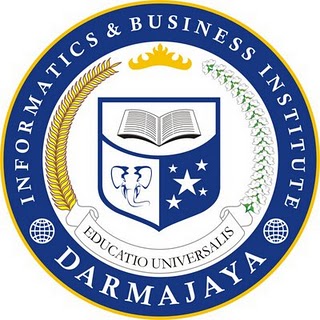 OlehSigit Maulana1211059015JURUSAN SISTEM INFORMASIFAKULTAS ILMU KOMPUTERINFORMATICS AND BUSINESS INSTITUTE DARMAJAYABANDAR LAMPUNG2015